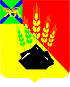 АДМИНИСТРАЦИЯ МИХАЙЛОВСКОГО МУНИЦИПАЛЬНОГО РАЙОНА ПОСТАНОВЛЕНИЕ 
_______________                                      с. Михайловка                                 № _______________Об установлении стоимости набора продуктов питания в детских оздоровительных лагерях с дневным пребыванием детей, организованных на базе муниципальных образовательных организаций на территории Михайловского муниципального района, в 2022 годуНа основании постановления Правительства Приморского края от 22.12.2021 № 836-пп «Об установлении стоимости набора продуктов питания в детских оздоровительных лагерях с дневным пребыванием детей, организованных на базе краевых государственных учреждений, муниципальных образовательных организаций, в 2022 году», администрация Михайловского муниципального районаПОСТАНОВЛЯЕТ:	1. Утвердить стоимость набора продуктов питания в детских оздоровительных лагерях с дневным пребыванием детей, организованных на базе муниципальных образовательных организаций на территории Михайловского муниципального района, в каникулярное время в 2022 году:- для детей в возрасте от 6,5 до 10 лет при двухразовом питании – в размере 148,54 рубля в день на одного ребенка;- для детей старше 10 лет и до 15 лет (включительно) при двухразовом питании – в размере 167,51 рубля в день на одного ребенка.2. Утвердить дислокацию пришкольных оздоровительных лагерей с дневным пребыванием детей Михайловского муниципального района на летний период 2022 года (прилагается).3. Муниципальному казенному учреждению «Управление по организационно-техническому обеспечению деятельности администрации Михайловского муниципального района» (Корж С.Г.) разместить настоящее постановление на официальном сайте администрации Михайловского муниципального района.4. Настоящее постановление вступает в силу с момента его официального опубликования на сайте администрации Михайловского муниципального района.5. Контроль над исполнением настоящего постановления возложить на и.о. начальника управления по вопросам образования муниципального района Сизареву О.Н.Глава Михайловского муниципального района –Глава администрации района                                                      В.В. Архипов     УТВЕРЖДЕНАпостановлением администрации Михайловского муниципального района     от _____________ № ____________ДИСЛОКАЦИЯпришкольных оздоровительных лагерей с дневным пребыванием детей Михайловского муниципального района на летний период 2022 года№ п/пНаименование ОУВсего детейДниI сменаII сменаIII смена№ п/пНаименование ОУВсего детейДниКол-во детейКол-во детейКол-во детей1МБОУ СОШ с. Абрамовка80154020202МБОУ ООШ с. Григорьевка45152015103МБОУ СОШ с. Ивановка2301510065654МБОУ СОШ с. Кремово70153020205МБОУ СОШ им. А.И. Крушанова с. Михайловка34515200100456МБОУ СОШ с. Ляличи80154030107МБОУ СОШ с. Осиновка90155025158МБОУ СОШ с. Первомайское180158060409МБОУ СОШ с. Ширяевка601520202010МБОУ СОШ №1 п.Новошахтинский1801590603011МБОУ ООШ с. Даниловка301510101012МБОУ ООШ с. Николаевка3015101010Итого1420690435295